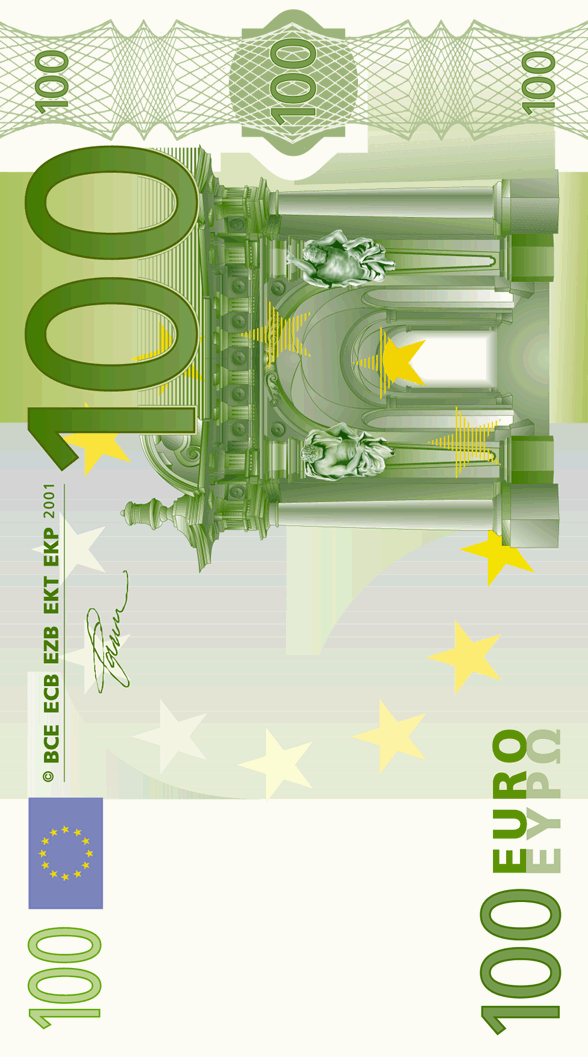 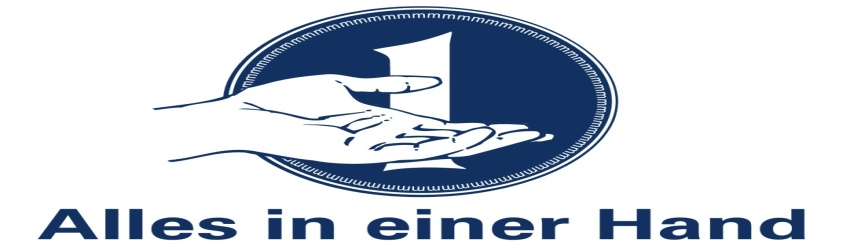 Dieser Beratungsscheck gilt fürHerr / Frau: ………………………………………………………………………….., geb. am: ……………………………………...wohnhaft in: …………………………………………………………………………, Tel. Nr.: ……………………………………….Haushalt - Wohnung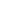 Diese Übersicht stellt einen reinen Prämienvergleich dar, wobei das günstigste Produkt an oberster Stelle steht. Die einzelnen Angebote erfüllen mindestens die von Ihnen ausgewählten Anforderungen.Marktübersicht von:
Vermögensberatung Alles in einer Hand

office@allesineinerhand.com
 Wohnfläche: 72 m2, Ausstattung: solide, Deckungsart: erweiterter Schutz Wohnfläche: 72 m2, Ausstattung: solide, Deckungsart: erweiterter Schutz Wohnfläche: 72 m2, Ausstattung: solide, Deckungsart: erweiterter Schutz